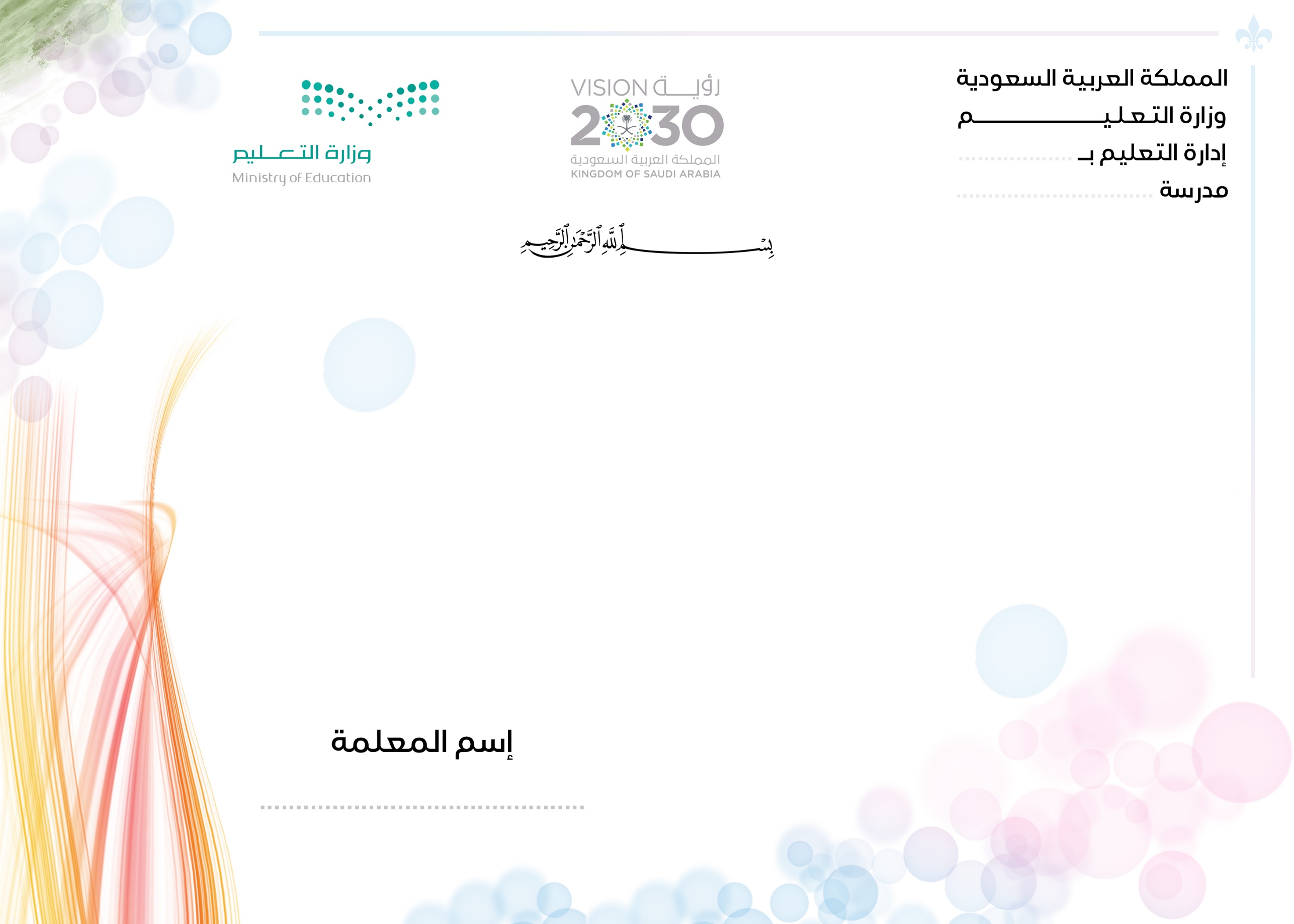 أهداف التعليم في المملكة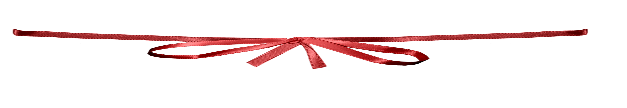 غرس العقيدة الإسلامية الصحيحة والمعارف والمهارات المفيدة والاتجاهات والقيم المرغوبة لدى الطالبات ليشبوا رجالاً- أو نساء فاهمين لدورهم في الحياة، واعين بعقيدتهم مدافعين عنها وعاملين في ضوئها لخير الدنيا والآخرة معا.توفير الكوادر البشرية اللازمة لتطوير المجتمع اقتصاديا واجتماعيا وثقافيا بما يخدم خطط التنمية الطموحة في المملكة ويدفع هذه الخطط من نجاح إلى نجاح. الحرص على مصلحة الفرد والجماعة معا ، فهو يبتغي مصلحة الفرد من خلال تعليمه تعليما كافيا مفيدا لذاته ، كما يبتغي مصلحة الجماعة بالإفادة مما يتعلمه الأفراد لتطوير المجتمع بصورتين:       أ ) مباشرة : وذلك من خلال الإسهام في الإنتاج والتنمية      ب ) غير مباشرة : وذلك من خلال القضاء على الأمية ، ونشر الوعي  لدى جميع أبناء الأمة بشكل يضمن لهم حياة واعية مستنيرة ودورا أكثر فاعلية في بناء مجتمعاتهم.       أهداف تعليم المرحلة الابتدائيةغرس العقيدة الإسلامية الصحيحة في نفسيه الطفلة ورعايتها بتربية إسلامية متكاملة، في خلقها، وجسمها، وعقلها، ولغتها، وانتمائها إلى أمة الإسلام. تدريب الطالبات على إقامة الصلاة، والأخذ بآداب السلوك والفضائل. تنمية المهارات الأساسية المختلفة وخاصة المهارة اللغوية والمهارة العددية، والمهارات الحركية.  تزويد الطالبة بالقدر المناسب من المعلومات في مختلف الموضوعات.   تعريف الطالبة بنعم الله عليها في نفسها، وفي بيئتها الاجتماعية والجغرافية لتحسن استخدام النِّعَم، وتنفع نفسها وبيئتها.    تربية ذوقهن البديعي، وتعهد نشاطهن الابتكاري، وتنمية تقدير العمل اليدوي لديهن.    تنمية وعي الطالبة لتدرك ما عليها من الواجبات ومالها من الحقوق    في حدود سنِّه وخصائص المرحلة التي تمر بها، وغرس حب وطنها، والإخلاص لولاة أمرها. توليد الرغبة لدي الطالبات في الازدياد من العلم النافع والعمل الصالح وتدريبهن على الاستفادة من أوقات الفراغ.  إعداد الطالبة لما يلي هذه المرحلة من مراحل حياتها.الاهداف العامة للتربية الإسلامية التخلق بأخلاق القرآن الكريم والعمل به والانقياد لأحكامه. الإيمان بنبوة محمد صلى الله عليه وسلم وإتباع هديه.تنمية الناحية الدينية والروحية لدى الطالبات وتبصيرهن بالعقيدة الصحيحة.تعريفهن بحقيقة دينهن حتى تنمو مشاعرهن لحب الخير والصلاح.ترويض النفس على مقاومة الأهواء الفاسدة مع تنمية الدوافع الفطرية من غير إفراط ولا تفريط.تنظيم علاقة المسلم بربّه وذلك بمعرفة العقائد والعبادات.إنشاء شخصية قوامها المثل العليا وذلك لأن قلب المسلم متّصل بالله تعالى لعلمه أن الله مطّلع على خفاياها. فهي تراقب الله في جميع تحرّكاتها وسكناتها وتسمو بنفسها إلى ما قدّر الله لها من الكمال. ربط جميع العلوم الأخرى بالقرآن الكريم. \توزيع منهج مادة (القران الكريم حفظ)  للصف (الرابع ابتدائي مدارس التحفيظ)توزيع منهج مادة (القران الكريم حفظ)  للصف (الرابع ابتدائي مدارس التحفيظ)توزيع منهج مادة (القران الكريم حفظ)  للصف (الرابع ابتدائي مدارس التحفيظ)توزيع منهج مادة (القران الكريم حفظ)  للصف (الرابع ابتدائي مدارس التحفيظ)توزيع منهج مادة (القران الكريم حفظ)  للصف (الرابع ابتدائي مدارس التحفيظ)الأسبوعالتاريخالتاريخالدروسموعد الاجازاتالأسبوعمنإلىالدروسموعد الاجازات1الاحد 17/8/1443هـالخميس 21/8/1443هـفصلت من الآية 30 إلى اخر السورةبداية الدراسة للفصل الثالث    17/08/1443هـ 20/03/2022مبداية إجازة عيد الفطر              24/09/1443هـ 25/04/2022مبداية الدراسة بعد اجازة عيد الفطر              07/10/1443هـ08/05/2022م2الاحد 24/8/1443هـالخميس 28/8/1443هـفصلت من الآية 30 إلى اخر السورةبداية الدراسة للفصل الثالث    17/08/1443هـ 20/03/2022مبداية إجازة عيد الفطر              24/09/1443هـ 25/04/2022مبداية الدراسة بعد اجازة عيد الفطر              07/10/1443هـ08/05/2022م3الاحد 2/9/1443هـالخميس 6/9/1443هـفصلت من الآية 30 إلى اخر السورةبداية الدراسة للفصل الثالث    17/08/1443هـ 20/03/2022مبداية إجازة عيد الفطر              24/09/1443هـ 25/04/2022مبداية الدراسة بعد اجازة عيد الفطر              07/10/1443هـ08/05/2022م4الاحد 9/9/1443هـالخميس 13/9/1443هـفصلت من الآية 30 إلى اخر السورةبداية الدراسة للفصل الثالث    17/08/1443هـ 20/03/2022مبداية إجازة عيد الفطر              24/09/1443هـ 25/04/2022مبداية الدراسة بعد اجازة عيد الفطر              07/10/1443هـ08/05/2022م5الاحد 16/9/1443هـالخميس 20/9/1443هـغافربداية الدراسة للفصل الثالث    17/08/1443هـ 20/03/2022مبداية إجازة عيد الفطر              24/09/1443هـ 25/04/2022مبداية الدراسة بعد اجازة عيد الفطر              07/10/1443هـ08/05/2022م6الاحد 23/9/1443هـالاثنين 24/9/1443هـغافربداية الدراسة للفصل الثالث    17/08/1443هـ 20/03/2022مبداية إجازة عيد الفطر              24/09/1443هـ 25/04/2022مبداية الدراسة بعد اجازة عيد الفطر              07/10/1443هـ08/05/2022مالثلاثاء 25/9/1443هـالخميس 4/10/1443هـبداية اجازة عيد الفطر بنهاية دوام يوم الاثنين 24/9/1443هـ الى 4/10/1443هـبداية الدراسة للفصل الثالث    17/08/1443هـ 20/03/2022مبداية إجازة عيد الفطر              24/09/1443هـ 25/04/2022مبداية الدراسة بعد اجازة عيد الفطر              07/10/1443هـ08/05/2022م7الاحد 7/10/1443هـالخميس 11/10/1443هـغافراجازة نهاية أسبوع مطولة24/10/1443هـ 25/05/2022ماجازة نهاية أسبوع مطولة16/11/1443هـ 15/06/2022مبداية اجازة نهاية العام الدراسي01/12/1443هـ 30/06/2022م8الاحد 14/10/1443هـالخميس 18/10/1443هـغافراجازة نهاية أسبوع مطولة24/10/1443هـ 25/05/2022ماجازة نهاية أسبوع مطولة16/11/1443هـ 15/06/2022مبداية اجازة نهاية العام الدراسي01/12/1443هـ 30/06/2022م9الاحد 21/10/1443هـالثلاثاء 23/10/1443هـالزمراجازة نهاية أسبوع مطولة24/10/1443هـ 25/05/2022ماجازة نهاية أسبوع مطولة16/11/1443هـ 15/06/2022مبداية اجازة نهاية العام الدراسي01/12/1443هـ 30/06/2022م9الاحد 21/10/1443هـالثلاثاء 23/10/1443هـالأربعاء والخميس إجازة مطولةاجازة نهاية أسبوع مطولة24/10/1443هـ 25/05/2022ماجازة نهاية أسبوع مطولة16/11/1443هـ 15/06/2022مبداية اجازة نهاية العام الدراسي01/12/1443هـ 30/06/2022م10الاحد 28/10/1443هـالخميس 3/11/1443هـالزمراجازة نهاية أسبوع مطولة24/10/1443هـ 25/05/2022ماجازة نهاية أسبوع مطولة16/11/1443هـ 15/06/2022مبداية اجازة نهاية العام الدراسي01/12/1443هـ 30/06/2022م11الاحد 6/11/1443هـالخميس 10/11/1443هـالزمراجازة نهاية أسبوع مطولة24/10/1443هـ 25/05/2022ماجازة نهاية أسبوع مطولة16/11/1443هـ 15/06/2022مبداية اجازة نهاية العام الدراسي01/12/1443هـ 30/06/2022م12الاحد 13/11/1443هـالثلاثاء 15/11/1443هـالزمراجازة نهاية أسبوع مطولة24/10/1443هـ 25/05/2022ماجازة نهاية أسبوع مطولة16/11/1443هـ 15/06/2022مبداية اجازة نهاية العام الدراسي01/12/1443هـ 30/06/2022م12الاحد 13/11/1443هـالثلاثاء 15/11/1443هـالأربعاء والخميس إجازة مطولةاجازة نهاية أسبوع مطولة24/10/1443هـ 25/05/2022ماجازة نهاية أسبوع مطولة16/11/1443هـ 15/06/2022مبداية اجازة نهاية العام الدراسي01/12/1443هـ 30/06/2022م13الاحد 20/11/1443هـالخميس 24/11/1443هـالاختباراتاجازة نهاية أسبوع مطولة24/10/1443هـ 25/05/2022ماجازة نهاية أسبوع مطولة16/11/1443هـ 15/06/2022مبداية اجازة نهاية العام الدراسي01/12/1443هـ 30/06/2022م14الاحد 27/11/1443هـالخميس 1/12/1443هـالاختباراتاجازة نهاية أسبوع مطولة24/10/1443هـ 25/05/2022ماجازة نهاية أسبوع مطولة16/11/1443هـ 15/06/2022مبداية اجازة نهاية العام الدراسي01/12/1443هـ 30/06/2022مرقم الوحدة: رقم الوحدة: رقم الوحدة: العنوان: سورة فصلت من الآية 30 إلى نهاية السورةالعنوان: سورة فصلت من الآية 30 إلى نهاية السورةالعنوان: سورة فصلت من الآية 30 إلى نهاية السورةالعنوان: سورة فصلت من الآية 30 إلى نهاية السورةالصف: الرابع الابتدائي (مدارس التحفيظ)الصف: الرابع الابتدائي (مدارس التحفيظ)الصف: الرابع الابتدائي (مدارس التحفيظ)عدد الحصص: عدد الحصص: عدد الحصص: عدد الحصص: اليومالتاريخالفكرة الكبرى: حفظ سورة فصلت من الآية 30 إلى نهاية السورةالفكرة الكبرى: حفظ سورة فصلت من الآية 30 إلى نهاية السورةالفكرة الكبرى: حفظ سورة فصلت من الآية 30 إلى نهاية السورةالفكرة الكبرى: حفظ سورة فصلت من الآية 30 إلى نهاية السورةالفكرة الكبرى: حفظ سورة فصلت من الآية 30 إلى نهاية السورةالفكرة الكبرى: حفظ سورة فصلت من الآية 30 إلى نهاية السورةالفكرة الكبرى: حفظ سورة فصلت من الآية 30 إلى نهاية السورةنواتج التعلم للوحدةنواتج التعلم للوحدةنواتج التعلم للوحدةنواتج التعلم للوحدةنواتج التعلم للوحدةنواتج التعلم للوحدةنواتج التعلم للوحدةالأهداف الرئيسية:يتوقع في نهاية الوحدة أن تكون الطالبة قادرة على أن:تراعي آداب التلاوة.تتلو آيات سورة فصلت تلاوة مجودة من الآية 30 إلى نهاية السورة.تستنبط بعض الآداب والعبر من السورة.تحدد موقع سورة فصلت من المصحف الشريف. تذكر كم عدد آيات سورة فصلت. تعدد أبرز المواضيع التي تناقشها سورة فصلت. توضح بعض معاني الكلمات الغريبة في الآيات.تراعي أحكام التجويد التي درستها أثناء التلاوة.تحفظ الآيات الكريمة حفظاً متقناً.الأهداف الرئيسية:يتوقع في نهاية الوحدة أن تكون الطالبة قادرة على أن:تراعي آداب التلاوة.تتلو آيات سورة فصلت تلاوة مجودة من الآية 30 إلى نهاية السورة.تستنبط بعض الآداب والعبر من السورة.تحدد موقع سورة فصلت من المصحف الشريف. تذكر كم عدد آيات سورة فصلت. تعدد أبرز المواضيع التي تناقشها سورة فصلت. توضح بعض معاني الكلمات الغريبة في الآيات.تراعي أحكام التجويد التي درستها أثناء التلاوة.تحفظ الآيات الكريمة حفظاً متقناً.الأهداف الرئيسية:يتوقع في نهاية الوحدة أن تكون الطالبة قادرة على أن:تراعي آداب التلاوة.تتلو آيات سورة فصلت تلاوة مجودة من الآية 30 إلى نهاية السورة.تستنبط بعض الآداب والعبر من السورة.تحدد موقع سورة فصلت من المصحف الشريف. تذكر كم عدد آيات سورة فصلت. تعدد أبرز المواضيع التي تناقشها سورة فصلت. توضح بعض معاني الكلمات الغريبة في الآيات.تراعي أحكام التجويد التي درستها أثناء التلاوة.تحفظ الآيات الكريمة حفظاً متقناً.الأهداف الرئيسية:يتوقع في نهاية الوحدة أن تكون الطالبة قادرة على أن:تراعي آداب التلاوة.تتلو آيات سورة فصلت تلاوة مجودة من الآية 30 إلى نهاية السورة.تستنبط بعض الآداب والعبر من السورة.تحدد موقع سورة فصلت من المصحف الشريف. تذكر كم عدد آيات سورة فصلت. تعدد أبرز المواضيع التي تناقشها سورة فصلت. توضح بعض معاني الكلمات الغريبة في الآيات.تراعي أحكام التجويد التي درستها أثناء التلاوة.تحفظ الآيات الكريمة حفظاً متقناً.الأهداف الرئيسية:يتوقع في نهاية الوحدة أن تكون الطالبة قادرة على أن:تراعي آداب التلاوة.تتلو آيات سورة فصلت تلاوة مجودة من الآية 30 إلى نهاية السورة.تستنبط بعض الآداب والعبر من السورة.تحدد موقع سورة فصلت من المصحف الشريف. تذكر كم عدد آيات سورة فصلت. تعدد أبرز المواضيع التي تناقشها سورة فصلت. توضح بعض معاني الكلمات الغريبة في الآيات.تراعي أحكام التجويد التي درستها أثناء التلاوة.تحفظ الآيات الكريمة حفظاً متقناً.الأهداف الرئيسية:يتوقع في نهاية الوحدة أن تكون الطالبة قادرة على أن:تراعي آداب التلاوة.تتلو آيات سورة فصلت تلاوة مجودة من الآية 30 إلى نهاية السورة.تستنبط بعض الآداب والعبر من السورة.تحدد موقع سورة فصلت من المصحف الشريف. تذكر كم عدد آيات سورة فصلت. تعدد أبرز المواضيع التي تناقشها سورة فصلت. توضح بعض معاني الكلمات الغريبة في الآيات.تراعي أحكام التجويد التي درستها أثناء التلاوة.تحفظ الآيات الكريمة حفظاً متقناً.الأهداف الرئيسية:يتوقع في نهاية الوحدة أن تكون الطالبة قادرة على أن:تراعي آداب التلاوة.تتلو آيات سورة فصلت تلاوة مجودة من الآية 30 إلى نهاية السورة.تستنبط بعض الآداب والعبر من السورة.تحدد موقع سورة فصلت من المصحف الشريف. تذكر كم عدد آيات سورة فصلت. تعدد أبرز المواضيع التي تناقشها سورة فصلت. توضح بعض معاني الكلمات الغريبة في الآيات.تراعي أحكام التجويد التي درستها أثناء التلاوة.تحفظ الآيات الكريمة حفظاً متقناً.الأفهام الثابتةالأفهام الثابتةالأفهام الثابتةالأفهام الثابتةالأسئلة الأساسيةالأسئلة الأساسيةالأسئلة الأساسيةستفهم الطالبة أن:هذه السورة الكريمة مكية وهي تتناول جوانب العقيدة الإسلامية: الوحدانية والرسالة والبعث والجزاء وهي الأهداف الأساسية لسائر السور المكية التي تهتم بأركان الإيمان.ستفهم الطالبة أن:هذه السورة الكريمة مكية وهي تتناول جوانب العقيدة الإسلامية: الوحدانية والرسالة والبعث والجزاء وهي الأهداف الأساسية لسائر السور المكية التي تهتم بأركان الإيمان.ستفهم الطالبة أن:هذه السورة الكريمة مكية وهي تتناول جوانب العقيدة الإسلامية: الوحدانية والرسالة والبعث والجزاء وهي الأهداف الأساسية لسائر السور المكية التي تهتم بأركان الإيمان.ستفهم الطالبة أن:هذه السورة الكريمة مكية وهي تتناول جوانب العقيدة الإسلامية: الوحدانية والرسالة والبعث والجزاء وهي الأهداف الأساسية لسائر السور المكية التي تهتم بأركان الإيمان.استخرجي حكماً تجويدياً من السورة.حددي موقع السورة من المصحف الشريف ما أبرز الموضوعات التي تحدثت فيها سورة فصلت؟استخرجي حكماً تجويدياً من السورة.حددي موقع السورة من المصحف الشريف ما أبرز الموضوعات التي تحدثت فيها سورة فصلت؟استخرجي حكماً تجويدياً من السورة.حددي موقع السورة من المصحف الشريف ما أبرز الموضوعات التي تحدثت فيها سورة فصلت؟المعارفالمعارفالمعارفالمعارفالمهاراتالمهاراتالمهاراتستعرف الطالبة:التلاوة الصحيحة المجودة للآيات.أحكام تجويدية من الآيات.معاني بعض الكلمات.توجيهات وإرشادات للآيات.ستعرف الطالبة:التلاوة الصحيحة المجودة للآيات.أحكام تجويدية من الآيات.معاني بعض الكلمات.توجيهات وإرشادات للآيات.ستعرف الطالبة:التلاوة الصحيحة المجودة للآيات.أحكام تجويدية من الآيات.معاني بعض الكلمات.توجيهات وإرشادات للآيات.ستعرف الطالبة:التلاوة الصحيحة المجودة للآيات.أحكام تجويدية من الآيات.معاني بعض الكلمات.توجيهات وإرشادات للآيات.   ستكون الطالبة قادرة على:اكتساب اتجاهات وقيم في مجال حفظ القرآن الكريم. تلاوة الآيات تلاوة مجودة.تعريف بعض المعاني وأسباب النزول إن وجدت.تكوين اتجاه إيجابي على حب تلاوة القرآن الكريم.بيان توجيهات وإرشادات الآيات.ذكر الأحكام التجويدية الواردة في الآيات.   ستكون الطالبة قادرة على:اكتساب اتجاهات وقيم في مجال حفظ القرآن الكريم. تلاوة الآيات تلاوة مجودة.تعريف بعض المعاني وأسباب النزول إن وجدت.تكوين اتجاه إيجابي على حب تلاوة القرآن الكريم.بيان توجيهات وإرشادات الآيات.ذكر الأحكام التجويدية الواردة في الآيات.   ستكون الطالبة قادرة على:اكتساب اتجاهات وقيم في مجال حفظ القرآن الكريم. تلاوة الآيات تلاوة مجودة.تعريف بعض المعاني وأسباب النزول إن وجدت.تكوين اتجاه إيجابي على حب تلاوة القرآن الكريم.بيان توجيهات وإرشادات الآيات.ذكر الأحكام التجويدية الواردة في الآيات.البراهين والأدلة على تحقق نواتج التعلمالبراهين والأدلة على تحقق نواتج التعلمالمهمة الأدائيةالمهمة الأدائيةعمل مقطع فديو أو بحث عن (الدروس المستفادة من الآيات الكريمة) وكيفية معالجتها للمشكلة مع القدرة على اقناع الجمهور برأيها.عمل مقطع فديو أو بحث عن (الدروس المستفادة من الآيات الكريمة) وكيفية معالجتها للمشكلة مع القدرة على اقناع الجمهور برأيها.أدلة أخرىأدلة أخرىأسئلة شفهية - اختبار نهاية الوحدةأسئلة شفهية - اختبار نهاية الوحدةخبرات التعليم والتعلمخبرات التعليم والتعلمما تقوم به المعلمة:ما تقوم به الطالبة:عرض أهمية دراسة الوحدة من خلال الأفكار الكبرى والمناقشة معهم.عرض شريحة لسورة فصلت من الآية 30 إلى نهاية السورة.تشغيل مسجل صوتي للاستماع للآيات.عرض شريحة تبين مفردات الكلمات الغامضة.عرض شريحة لبيان توجيهات وإرشادات الآيات.عرض فيديو لتوضيح الأحكام التجويدية الواردة في الآيات.عرض قصة والمناقشة في فوائد سورة فصلت. حل أنشطة الكتاب المدرسي.تنفيذ الاستراتيجيات المصاحبة للوحدة.تناقش ما هو مطلوب منها.اكتساب اتجاهات وقيم في مجال حفظ القرآن الكريم. تلاوة الآيات تلاوة مجودة.تعريف بعض المعاني وأسباب النزول إن وجدت.تكوين اتجاه إيجابي على حب تلاوة القرآن الكريم.بيان توجيهات وإرشادات الآيات.ذكر الأحكام التجويدية الواردة في الآيات.حفظ الآيات غيبًا.استظهار السورة في خشوع.المصادر والمراجع:المصادر والمراجع:رقم الوحدة: رقم الوحدة: رقم الوحدة: العنوان: سورة غافرالعنوان: سورة غافرالعنوان: سورة غافرالعنوان: سورة غافرالصف: الرابع الابتدائي (مدارس التحفيظ)الصف: الرابع الابتدائي (مدارس التحفيظ)الصف: الرابع الابتدائي (مدارس التحفيظ)عدد الحصص: عدد الحصص: عدد الحصص: عدد الحصص: اليومالتاريخالفكرة الكبرى: حفظ سورة غافرالفكرة الكبرى: حفظ سورة غافرالفكرة الكبرى: حفظ سورة غافرالفكرة الكبرى: حفظ سورة غافرالفكرة الكبرى: حفظ سورة غافرالفكرة الكبرى: حفظ سورة غافرالفكرة الكبرى: حفظ سورة غافرنواتج التعلم للوحدةنواتج التعلم للوحدةنواتج التعلم للوحدةنواتج التعلم للوحدةنواتج التعلم للوحدةنواتج التعلم للوحدةنواتج التعلم للوحدةالأهداف الرئيسية:يتوقع في نهاية الوحدة أن تكون الطالبة قادرة على أن:تراعي آداب التلاوة.تتلو آيات سورة غافر تلاوة مجودة.تستنبط بعض الآداب والعبر من السورة.تحدد موقع سورة غافر من المصحف الشريف. تذكر كم عدد آيات سورة غافر. تعدد أبرز المواضيع التي تناقشها سورة غافر. توضح بعض معاني الكلمات الغريبة في الآيات.تراعي أحكام التجويد التي درستها أثناء التلاوة.تحفظ الآيات الكريمة حفظاً متقناً.الأهداف الرئيسية:يتوقع في نهاية الوحدة أن تكون الطالبة قادرة على أن:تراعي آداب التلاوة.تتلو آيات سورة غافر تلاوة مجودة.تستنبط بعض الآداب والعبر من السورة.تحدد موقع سورة غافر من المصحف الشريف. تذكر كم عدد آيات سورة غافر. تعدد أبرز المواضيع التي تناقشها سورة غافر. توضح بعض معاني الكلمات الغريبة في الآيات.تراعي أحكام التجويد التي درستها أثناء التلاوة.تحفظ الآيات الكريمة حفظاً متقناً.الأهداف الرئيسية:يتوقع في نهاية الوحدة أن تكون الطالبة قادرة على أن:تراعي آداب التلاوة.تتلو آيات سورة غافر تلاوة مجودة.تستنبط بعض الآداب والعبر من السورة.تحدد موقع سورة غافر من المصحف الشريف. تذكر كم عدد آيات سورة غافر. تعدد أبرز المواضيع التي تناقشها سورة غافر. توضح بعض معاني الكلمات الغريبة في الآيات.تراعي أحكام التجويد التي درستها أثناء التلاوة.تحفظ الآيات الكريمة حفظاً متقناً.الأهداف الرئيسية:يتوقع في نهاية الوحدة أن تكون الطالبة قادرة على أن:تراعي آداب التلاوة.تتلو آيات سورة غافر تلاوة مجودة.تستنبط بعض الآداب والعبر من السورة.تحدد موقع سورة غافر من المصحف الشريف. تذكر كم عدد آيات سورة غافر. تعدد أبرز المواضيع التي تناقشها سورة غافر. توضح بعض معاني الكلمات الغريبة في الآيات.تراعي أحكام التجويد التي درستها أثناء التلاوة.تحفظ الآيات الكريمة حفظاً متقناً.الأهداف الرئيسية:يتوقع في نهاية الوحدة أن تكون الطالبة قادرة على أن:تراعي آداب التلاوة.تتلو آيات سورة غافر تلاوة مجودة.تستنبط بعض الآداب والعبر من السورة.تحدد موقع سورة غافر من المصحف الشريف. تذكر كم عدد آيات سورة غافر. تعدد أبرز المواضيع التي تناقشها سورة غافر. توضح بعض معاني الكلمات الغريبة في الآيات.تراعي أحكام التجويد التي درستها أثناء التلاوة.تحفظ الآيات الكريمة حفظاً متقناً.الأهداف الرئيسية:يتوقع في نهاية الوحدة أن تكون الطالبة قادرة على أن:تراعي آداب التلاوة.تتلو آيات سورة غافر تلاوة مجودة.تستنبط بعض الآداب والعبر من السورة.تحدد موقع سورة غافر من المصحف الشريف. تذكر كم عدد آيات سورة غافر. تعدد أبرز المواضيع التي تناقشها سورة غافر. توضح بعض معاني الكلمات الغريبة في الآيات.تراعي أحكام التجويد التي درستها أثناء التلاوة.تحفظ الآيات الكريمة حفظاً متقناً.الأهداف الرئيسية:يتوقع في نهاية الوحدة أن تكون الطالبة قادرة على أن:تراعي آداب التلاوة.تتلو آيات سورة غافر تلاوة مجودة.تستنبط بعض الآداب والعبر من السورة.تحدد موقع سورة غافر من المصحف الشريف. تذكر كم عدد آيات سورة غافر. تعدد أبرز المواضيع التي تناقشها سورة غافر. توضح بعض معاني الكلمات الغريبة في الآيات.تراعي أحكام التجويد التي درستها أثناء التلاوة.تحفظ الآيات الكريمة حفظاً متقناً.الأفهام الثابتةالأفهام الثابتةالأفهام الثابتةالأفهام الثابتةالأسئلة الأساسيةالأسئلة الأساسيةالأسئلة الأساسيةستفهم الطالبة أن:سورة غافر مكية وهي تعني بأمور العقيدة كشأن سائر السور المكية ويكاد يكون موضوع السورة البارز هو المعركة بين "الحق والباطل" والهدى والضلال " ولهذا جاء جو السورة مشحونا بطابع العنف والشدة وكأنه جو معركة رهيبة يكون فيها الطعن والنزال ثم تسفر عن مصارع الطغاة فإذا بهم حطام وركام.ستفهم الطالبة أن:سورة غافر مكية وهي تعني بأمور العقيدة كشأن سائر السور المكية ويكاد يكون موضوع السورة البارز هو المعركة بين "الحق والباطل" والهدى والضلال " ولهذا جاء جو السورة مشحونا بطابع العنف والشدة وكأنه جو معركة رهيبة يكون فيها الطعن والنزال ثم تسفر عن مصارع الطغاة فإذا بهم حطام وركام.ستفهم الطالبة أن:سورة غافر مكية وهي تعني بأمور العقيدة كشأن سائر السور المكية ويكاد يكون موضوع السورة البارز هو المعركة بين "الحق والباطل" والهدى والضلال " ولهذا جاء جو السورة مشحونا بطابع العنف والشدة وكأنه جو معركة رهيبة يكون فيها الطعن والنزال ثم تسفر عن مصارع الطغاة فإذا بهم حطام وركام.ستفهم الطالبة أن:سورة غافر مكية وهي تعني بأمور العقيدة كشأن سائر السور المكية ويكاد يكون موضوع السورة البارز هو المعركة بين "الحق والباطل" والهدى والضلال " ولهذا جاء جو السورة مشحونا بطابع العنف والشدة وكأنه جو معركة رهيبة يكون فيها الطعن والنزال ثم تسفر عن مصارع الطغاة فإذا بهم حطام وركام.كم عدد آيات سورة غافر؟ حددي موقع سورة غافر من المصحف الشريف. عددي بعض فضائل سورة غافر.كم عدد آيات سورة غافر؟ حددي موقع سورة غافر من المصحف الشريف. عددي بعض فضائل سورة غافر.كم عدد آيات سورة غافر؟ حددي موقع سورة غافر من المصحف الشريف. عددي بعض فضائل سورة غافر.المعارفالمعارفالمعارفالمعارفالمهاراتالمهاراتالمهاراتستعرف الطالبة:التلاوة الصحيحة المجودة للآيات.أحكام تجويدية من الآيات.معاني بعض الكلمات.توجيهات وإرشادات للآيات.ستعرف الطالبة:التلاوة الصحيحة المجودة للآيات.أحكام تجويدية من الآيات.معاني بعض الكلمات.توجيهات وإرشادات للآيات.ستعرف الطالبة:التلاوة الصحيحة المجودة للآيات.أحكام تجويدية من الآيات.معاني بعض الكلمات.توجيهات وإرشادات للآيات.ستعرف الطالبة:التلاوة الصحيحة المجودة للآيات.أحكام تجويدية من الآيات.معاني بعض الكلمات.توجيهات وإرشادات للآيات.   ستكون الطالبة قادرة على:اكتساب اتجاهات وقيم في مجال حفظ القرآن الكريم. تلاوة الآيات تلاوة مجودة.تعريف بعض المعاني وأسباب النزول إن وجدت.تكوين اتجاه إيجابي على حب تلاوة القرآن الكريم.بيان توجيهات وإرشادات الآيات.ذكر الأحكام التجويدية الواردة في الآيات.   ستكون الطالبة قادرة على:اكتساب اتجاهات وقيم في مجال حفظ القرآن الكريم. تلاوة الآيات تلاوة مجودة.تعريف بعض المعاني وأسباب النزول إن وجدت.تكوين اتجاه إيجابي على حب تلاوة القرآن الكريم.بيان توجيهات وإرشادات الآيات.ذكر الأحكام التجويدية الواردة في الآيات.   ستكون الطالبة قادرة على:اكتساب اتجاهات وقيم في مجال حفظ القرآن الكريم. تلاوة الآيات تلاوة مجودة.تعريف بعض المعاني وأسباب النزول إن وجدت.تكوين اتجاه إيجابي على حب تلاوة القرآن الكريم.بيان توجيهات وإرشادات الآيات.ذكر الأحكام التجويدية الواردة في الآيات.البراهين والأدلة على تحقق نواتج التعلمالبراهين والأدلة على تحقق نواتج التعلمالمهمة الأدائيةالمهمة الأدائيةعمل مقطع فديو أو بحث عن (الدروس المستفادة من الآيات الكريمة) وكيفية معالجتها للمشكلة مع القدرة على اقناع الجمهور برأيها.عمل مقطع فديو أو بحث عن (الدروس المستفادة من الآيات الكريمة) وكيفية معالجتها للمشكلة مع القدرة على اقناع الجمهور برأيها.أدلة أخرىأدلة أخرىأسئلة شفهية - اختبار نهاية الوحدةأسئلة شفهية - اختبار نهاية الوحدةخبرات التعليم والتعلمخبرات التعليم والتعلمما تقوم به المعلمة:ما تقوم به الطالبة:عرض أهمية دراسة الوحدة من خلال الأفكار الكبرى والمناقشة معهم.عرض شريحة لسورة غافر.تشغيل مسجل صوتي للاستماع للآيات.عرض شريحة تبين مفردات الكلمات الغامضة.عرض شريحة لبيان توجيهات وإرشادات الآيات.عرض فيديو لتوضيح الأحكام التجويدية الواردة في الآيات.عرض قصة والمناقشة في فوائد سورة غافر. حل أنشطة الكتاب المدرسي.تنفيذ الاستراتيجيات المصاحبة للوحدة.تناقش ما هو مطلوب منها.اكتساب اتجاهات وقيم في مجال حفظ القرآن الكريم. تلاوة الآيات تلاوة مجودة.تعريف بعض المعاني وأسباب النزول إن وجدت.تكوين اتجاه إيجابي على حب تلاوة القرآن الكريم.بيان توجيهات وإرشادات الآيات.ذكر الأحكام التجويدية الواردة في الآيات.حفظ الآيات غيبًا.استظهار السورة في خشوع.المصادر والمراجع:المصادر والمراجع:رقم الوحدة: رقم الوحدة: رقم الوحدة: العنوان: سورة الزمرالعنوان: سورة الزمرالعنوان: سورة الزمرالعنوان: سورة الزمرالصف: الرابع الابتدائي (مدارس التحفيظ)الصف: الرابع الابتدائي (مدارس التحفيظ)الصف: الرابع الابتدائي (مدارس التحفيظ)عدد الحصص: عدد الحصص: عدد الحصص: عدد الحصص: اليومالتاريخالفكرة الكبرى: حفظ سورة الزمرالفكرة الكبرى: حفظ سورة الزمرالفكرة الكبرى: حفظ سورة الزمرالفكرة الكبرى: حفظ سورة الزمرالفكرة الكبرى: حفظ سورة الزمرالفكرة الكبرى: حفظ سورة الزمرالفكرة الكبرى: حفظ سورة الزمرنواتج التعلم للوحدةنواتج التعلم للوحدةنواتج التعلم للوحدةنواتج التعلم للوحدةنواتج التعلم للوحدةنواتج التعلم للوحدةنواتج التعلم للوحدةالأهداف الرئيسية:يتوقع في نهاية الوحدة أن تكون الطالبة قادرة على أن:تراعي آداب التلاوة.تتلو آيات سورة الزمر تلاوة مجودة.تستنبط بعض الآداب والعبر من السورة.تحدد موقع سورة الزمر من المصحف الشريف. تذكر كم عدد آيات سورة الزمر. تعدد أبرز المواضيع التي تناقشها سورة الزمر. توضح بعض معاني الكلمات الغريبة في الآيات.تراعي أحكام التجويد التي درستها أثناء التلاوة.تحفظ الآيات الكريمة حفظاً متقناً.الأهداف الرئيسية:يتوقع في نهاية الوحدة أن تكون الطالبة قادرة على أن:تراعي آداب التلاوة.تتلو آيات سورة الزمر تلاوة مجودة.تستنبط بعض الآداب والعبر من السورة.تحدد موقع سورة الزمر من المصحف الشريف. تذكر كم عدد آيات سورة الزمر. تعدد أبرز المواضيع التي تناقشها سورة الزمر. توضح بعض معاني الكلمات الغريبة في الآيات.تراعي أحكام التجويد التي درستها أثناء التلاوة.تحفظ الآيات الكريمة حفظاً متقناً.الأهداف الرئيسية:يتوقع في نهاية الوحدة أن تكون الطالبة قادرة على أن:تراعي آداب التلاوة.تتلو آيات سورة الزمر تلاوة مجودة.تستنبط بعض الآداب والعبر من السورة.تحدد موقع سورة الزمر من المصحف الشريف. تذكر كم عدد آيات سورة الزمر. تعدد أبرز المواضيع التي تناقشها سورة الزمر. توضح بعض معاني الكلمات الغريبة في الآيات.تراعي أحكام التجويد التي درستها أثناء التلاوة.تحفظ الآيات الكريمة حفظاً متقناً.الأهداف الرئيسية:يتوقع في نهاية الوحدة أن تكون الطالبة قادرة على أن:تراعي آداب التلاوة.تتلو آيات سورة الزمر تلاوة مجودة.تستنبط بعض الآداب والعبر من السورة.تحدد موقع سورة الزمر من المصحف الشريف. تذكر كم عدد آيات سورة الزمر. تعدد أبرز المواضيع التي تناقشها سورة الزمر. توضح بعض معاني الكلمات الغريبة في الآيات.تراعي أحكام التجويد التي درستها أثناء التلاوة.تحفظ الآيات الكريمة حفظاً متقناً.الأهداف الرئيسية:يتوقع في نهاية الوحدة أن تكون الطالبة قادرة على أن:تراعي آداب التلاوة.تتلو آيات سورة الزمر تلاوة مجودة.تستنبط بعض الآداب والعبر من السورة.تحدد موقع سورة الزمر من المصحف الشريف. تذكر كم عدد آيات سورة الزمر. تعدد أبرز المواضيع التي تناقشها سورة الزمر. توضح بعض معاني الكلمات الغريبة في الآيات.تراعي أحكام التجويد التي درستها أثناء التلاوة.تحفظ الآيات الكريمة حفظاً متقناً.الأهداف الرئيسية:يتوقع في نهاية الوحدة أن تكون الطالبة قادرة على أن:تراعي آداب التلاوة.تتلو آيات سورة الزمر تلاوة مجودة.تستنبط بعض الآداب والعبر من السورة.تحدد موقع سورة الزمر من المصحف الشريف. تذكر كم عدد آيات سورة الزمر. تعدد أبرز المواضيع التي تناقشها سورة الزمر. توضح بعض معاني الكلمات الغريبة في الآيات.تراعي أحكام التجويد التي درستها أثناء التلاوة.تحفظ الآيات الكريمة حفظاً متقناً.الأهداف الرئيسية:يتوقع في نهاية الوحدة أن تكون الطالبة قادرة على أن:تراعي آداب التلاوة.تتلو آيات سورة الزمر تلاوة مجودة.تستنبط بعض الآداب والعبر من السورة.تحدد موقع سورة الزمر من المصحف الشريف. تذكر كم عدد آيات سورة الزمر. تعدد أبرز المواضيع التي تناقشها سورة الزمر. توضح بعض معاني الكلمات الغريبة في الآيات.تراعي أحكام التجويد التي درستها أثناء التلاوة.تحفظ الآيات الكريمة حفظاً متقناً.الأفهام الثابتةالأفهام الثابتةالأفهام الثابتةالأفهام الثابتةالأسئلة الأساسيةالأسئلة الأساسيةالأسئلة الأساسيةستفهم الطالبة أن:سورة الزمر مكية وقد تحدثت عن "عقيدة التوحيد" بالإسهاب حتى تكاد تكون هي المحور الرئيسي للسورة الكريمة لأنها أصل الإيمان وأساس العقيدة السليمة وأصل كل عمل صالح.ستفهم الطالبة أن:سورة الزمر مكية وقد تحدثت عن "عقيدة التوحيد" بالإسهاب حتى تكاد تكون هي المحور الرئيسي للسورة الكريمة لأنها أصل الإيمان وأساس العقيدة السليمة وأصل كل عمل صالح.ستفهم الطالبة أن:سورة الزمر مكية وقد تحدثت عن "عقيدة التوحيد" بالإسهاب حتى تكاد تكون هي المحور الرئيسي للسورة الكريمة لأنها أصل الإيمان وأساس العقيدة السليمة وأصل كل عمل صالح.ستفهم الطالبة أن:سورة الزمر مكية وقد تحدثت عن "عقيدة التوحيد" بالإسهاب حتى تكاد تكون هي المحور الرئيسي للسورة الكريمة لأنها أصل الإيمان وأساس العقيدة السليمة وأصل كل عمل صالح.ما آداب تلاوة القرآن الكريم؟هل سورة الزمر‏ مدنية أم مكية؟ما أبرز الموضوعات التي تحدثت فيها سورة الزمر؟ما آداب تلاوة القرآن الكريم؟هل سورة الزمر‏ مدنية أم مكية؟ما أبرز الموضوعات التي تحدثت فيها سورة الزمر؟ما آداب تلاوة القرآن الكريم؟هل سورة الزمر‏ مدنية أم مكية؟ما أبرز الموضوعات التي تحدثت فيها سورة الزمر؟المعارفالمعارفالمعارفالمعارفالمهاراتالمهاراتالمهاراتستعرف الطالبة:التلاوة الصحيحة المجودة للآيات.أحكام تجويدية من الآيات.معاني بعض الكلمات.توجيهات وإرشادات للآيات.ستعرف الطالبة:التلاوة الصحيحة المجودة للآيات.أحكام تجويدية من الآيات.معاني بعض الكلمات.توجيهات وإرشادات للآيات.ستعرف الطالبة:التلاوة الصحيحة المجودة للآيات.أحكام تجويدية من الآيات.معاني بعض الكلمات.توجيهات وإرشادات للآيات.ستعرف الطالبة:التلاوة الصحيحة المجودة للآيات.أحكام تجويدية من الآيات.معاني بعض الكلمات.توجيهات وإرشادات للآيات.   ستكون الطالبة قادرة على:اكتساب اتجاهات وقيم في مجال حفظ القرآن الكريم. تلاوة الآيات تلاوة مجودة.تعريف بعض المعاني وأسباب النزول إن وجدت.تكوين اتجاه إيجابي على حب تلاوة القرآن الكريم.بيان توجيهات وإرشادات الآيات.ذكر الأحكام التجويدية الواردة في الآيات.   ستكون الطالبة قادرة على:اكتساب اتجاهات وقيم في مجال حفظ القرآن الكريم. تلاوة الآيات تلاوة مجودة.تعريف بعض المعاني وأسباب النزول إن وجدت.تكوين اتجاه إيجابي على حب تلاوة القرآن الكريم.بيان توجيهات وإرشادات الآيات.ذكر الأحكام التجويدية الواردة في الآيات.   ستكون الطالبة قادرة على:اكتساب اتجاهات وقيم في مجال حفظ القرآن الكريم. تلاوة الآيات تلاوة مجودة.تعريف بعض المعاني وأسباب النزول إن وجدت.تكوين اتجاه إيجابي على حب تلاوة القرآن الكريم.بيان توجيهات وإرشادات الآيات.ذكر الأحكام التجويدية الواردة في الآيات.البراهين والأدلة على تحقق نواتج التعلمالبراهين والأدلة على تحقق نواتج التعلمالمهمة الأدائيةالمهمة الأدائيةعمل مقطع فديو أو بحث عن (الدروس المستفادة من الآيات الكريمة) وكيفية معالجتها للمشكلة مع القدرة على اقناع الجمهور برأيها.عمل مقطع فديو أو بحث عن (الدروس المستفادة من الآيات الكريمة) وكيفية معالجتها للمشكلة مع القدرة على اقناع الجمهور برأيها.أدلة أخرىأدلة أخرىأسئلة شفهية - اختبار نهاية الوحدةأسئلة شفهية - اختبار نهاية الوحدةخبرات التعليم والتعلمخبرات التعليم والتعلمما تقوم به المعلمة:ما تقوم به الطالبة:عرض أهمية دراسة الوحدة من خلال الأفكار الكبرى والمناقشة معهم.عرض شريحة لسورة الزمر.تشغيل مسجل صوتي للاستماع للآيات.عرض شريحة تبين مفردات الكلمات الغامضة.عرض شريحة لبيان توجيهات وإرشادات الآيات.عرض فيديو لتوضيح الأحكام التجويدية الواردة في الآيات.عرض قصة والمناقشة في فوائد سورة الزمر. حل أنشطة الكتاب المدرسي.تنفيذ الاستراتيجيات المصاحبة للوحدة.تناقش ما هو مطلوب منها.اكتساب اتجاهات وقيم في مجال حفظ القرآن الكريم. تلاوة الآيات تلاوة مجودة.تعريف بعض المعاني وأسباب النزول إن وجدت.تكوين اتجاه إيجابي على حب تلاوة القرآن الكريم.بيان توجيهات وإرشادات الآيات.ذكر الأحكام التجويدية الواردة في الآيات.حفظ الآيات غيبًا.استظهار السورة في خشوع.المصادر والمراجع:المصادر والمراجع: